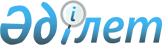 Жаңартылатын энергия көздері секторын дамытудың нысаналы көрсеткіштерін бекіту туралыҚазақстан Республикасы Энергетика министрінің 2016 жылғы 7 қарашадағы № 478 бұйрығы. Қазақстан Республикасының Әділет министрлігінде 2016 жылғы 7 желтоқсанда № 14489 болып тіркелді.
      "Жаңартылатын энергия көздерін пайдалануды қолдау туралы" Қазақстан Республикасы Заңының 6-бабы 5-2) тармақшасына сәйкес БҰЙЫРАМЫН:
      1. Қоса беріліп отырған Жаңартылатын энергия көздері секторын дамытудың нысаналы көрсеткіштері бекітілсін.
      2. Қазақстан Республикасы Энергетика министрлігі Жаңартылатын энергия көздері департаменті Қазақстан Республикасының заңнамасында белгіленген тәртіппен:
      1) осы бұйрықты Қазақстан Республикасы Әділет министрлігінде мемлекеттік тіркеуді;
      2) осы бұйрық мемлекеттік тіркелген күннен бастап оның көшірмелерін күнтізбелік он күн ішінде мерзімді баспа басылымдарында, "Әділет" ақпараттық-құқықтық жүйесінде ресми жариялауға және Қазақстан Республикасы нормативтік құқықтық актілерінің эталондық бақылау банкіне енгізу үшін Қазақстан Республикасы Әділет министрлігінің "Республикалық құқықтық ақпарат орталығы" шаруашылық жүргізу құқығындағы республикалық мемлекеттік кәсіпорнына жіберуді;
      3) осы бұйрықты Қазақстан Республикасы Энергетика министрлігінің ресми интернет-ресурсында және мемлекеттік органдардың интранет-порталында орналастыруды;
      4) осы бұйрықты Қазақстан Республикасы Әділет министрлігінде мемлекеттік тіркегеннен кейін он жұмыс күні ішінде Қазақстан Республикасы Энергетика министрлігінің Заң қызметі департаментіне осы тармақтың 2) және 3) тармақшаларымен көзделген іс-шаралардың орындалуы туралы мәліметтерді беруді қамтамасыз етсін.
      3. Осы бұйрықтың орындалуын бақылау жетекшілік ететін Қазақстан Республикасының энергетика вице-министріне жүктелсін.
      4. Осы бұйрық алғашқы ресми жарияланған күнінен кейін күнтізбелік он күн өткен соң қолданысқа енгізіледі. Жаңартылатын энергия көздері секторын дамытудың нысаналы көрсеткіштері
					© 2012. Қазақстан Республикасы Әділет министрлігінің «Қазақстан Республикасының Заңнама және құқықтық ақпарат институты» ШЖҚ РМК
				
      Қазақстан Республикасы
Энергетика министрі

Қ. Бозымбаев

      "КЕЛІСІЛГЕН"
Қазақстан Республикасы
Ұлттық экономика министрi
Қ. Бишімбаев ______________
2016 жылғы 7 қараша
Қазақстан Республикасы
Энергетика министрінің
2016 жылғы 7 қарашадағы
№ 478 бұйрығымен
бекітілген
№
р/с
Көрсеткіштердің атауы
Көрсеткіштер
1
2020 жылға дейінгі электр энергиясын өндірудің жалпы көлеміндегі жаңартылатын энергия көздерін пайдаланатын объектілер өндіретін электр энергиясы көлемінің үлесі
3 %
2
2020 жылға дейінгі жаңартылатын энергия көздерін, оның ішінде түрлері бойынша пайдалану объектілерінің жиынтық белгіленген қуаттылығы, оның ішінде:
1700 МВт
1)
Жел электрстанциялары
933 МВт
2)
Күн энергиясының фотоэлектр түрлендіргіштерін пайдаланатын күн электрстанциялары 
467 МВт
3)
Гидроэлектр станциялары
290 МВт
4)
Биогаз қондырғылары 
10 МВт